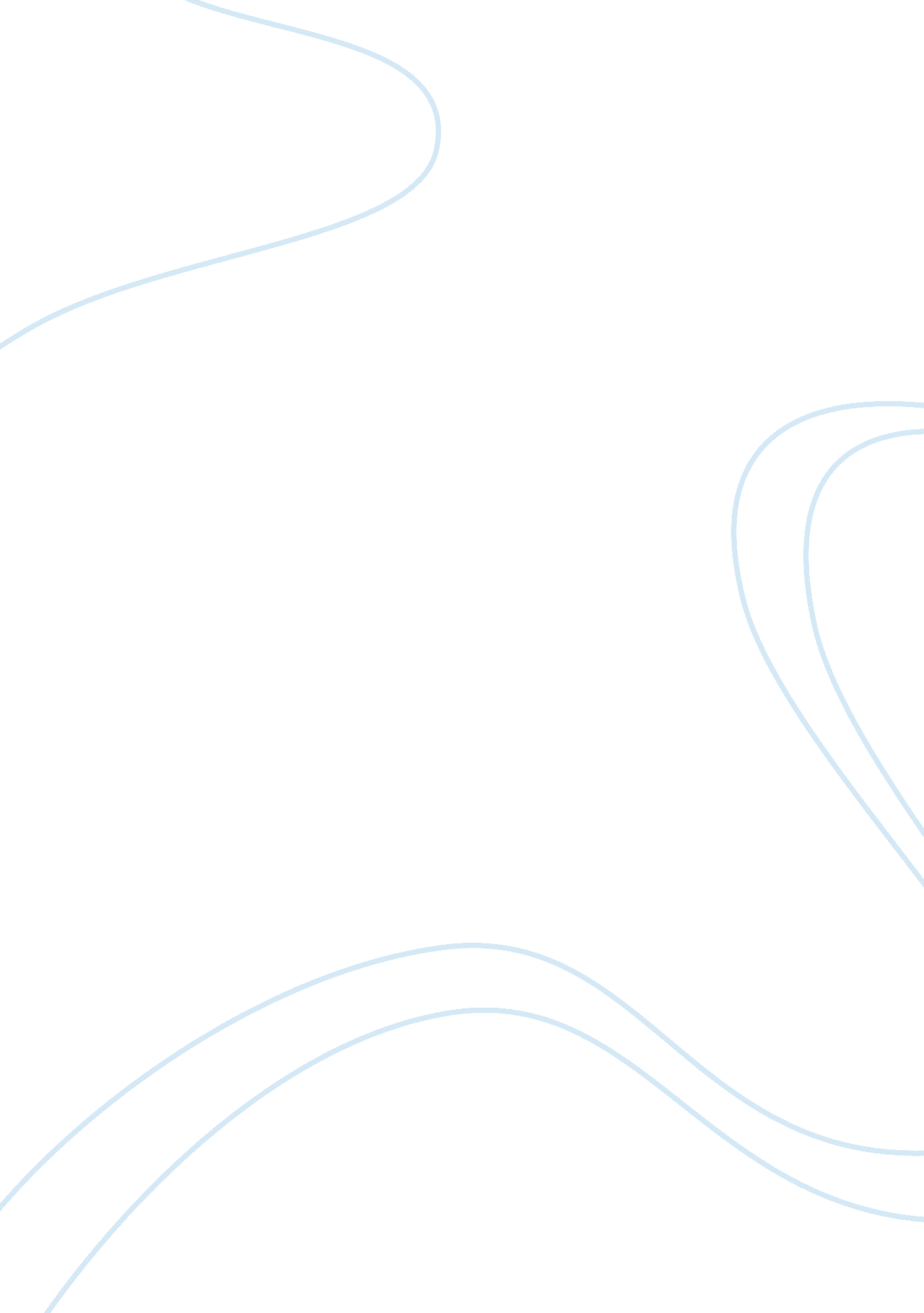 Concepts chapter 4 – internet quiz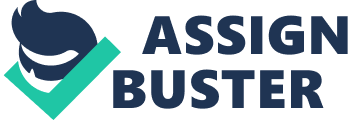 Web developers use ____ to categorize and classify content when creating a webpage. XML The term ____ implies that the webpage you design with web development software will look the same when published on the web. WYSIWYG ____ is commonly used to enable web browsers to communicate with web servers. HTTP Java is a popular ____ programming language that allows programmers to write programs for multiple platforms. object-oriented ____ is a popular software program that can be used to manage podcasts. iTunes A webpage can be created using web development software such as ____. Dreamweaver A unique feature of the semantic web is its ability to ____. figure out what the user is looking for Government agencies have been quick to adopt cloud-based services, largely because of cost savings. False Cloud computing’s distinguishing characteristic is to provide users with access to services for free. False The most popular search engines use ____ to store information about webpages. a database Music services that use a ____ model of distribution include Napster, Rhapsody, and Yahoo! Music. subscription In a ____ portal, a user can access information related to his or her specific company, including communications tools for collaboration. corporate Most of what is published on the web has extensive quality control, editors, and peer review. False A(n) ____ online game is text-based and very interactive. MUD The reason online content cannot always be trusted is the lack of ____ on the web. quality control Facebook is a popular web resource. True Dogpile. com is an example of a meta search engine. True Combining voice, video, and data communications into one interface is known as ____ communications. unified ____ defines how information travels across the Internet. TCP/IP The Internet backbone refers to the Hypertext Transfer Protocol (HTTP) that makes up the very foundation of the Internet. False A ____ network is used when a user wants to make his or her computer and others’ computers available for access. peer-to-peer ISPs provide Internet access and control the flow of data packets over the Internet. True A well-known range of ____ is reserved by convention to identify specific service types provided by host computers. port numbers One focus of the Internet2 is to improve ____. communication speed A client/server architecture is used frequently in local area networks, but is inadequate to handle the higher demands of the Internet. False A popular web server software used today is ____. Apache Adobe Dreamweaver is one example of a popular web development software package. True In the URL http://www. cengage. com/index. html, cengage. com is the ____. domain name XHTML is being replaced by ____. HTML5 A webpage can be created using web development software such as ____. Dreamweaver Web developers use ____ to categorize and classify content when creating a webpage. XML The online retailer ____ is one of the largest suppliers of cloud services. Amazon. com The private cloud model for cloud computing can save businesses money. True By combining geolocation, the image through your camera, and advanced ____ applications, you can review information in real time about businesses that surround you. augmented reality Downloaded music may include ____ technology that prevents or limits the user’s ability to make copies. DRM Job-specific discussion groups and forums on the web can be a good way to make valuable employment contacts. True Wikipedia is a popular micro-blogging service. False Wikis encourage ____ to build content that can be constantly added, removed, and edited. crowdsourcing Portals provide a convenient starting point for the web by providing access to frequently used services. True Our e-textbook, Emerge with Computers, is an example of ____. online education Businesses can save money when their customers pay bills online. True In a packet-switched network, data is divided into small data packets for more efficient communication. True With the advent of Internet2, peer-to-peer networks will be able to support file sharing for the first time. False All devices connected to the Internet must have a unique IP address. True Data ____ travel over the Internet from router to router until reaching their destinations. packets ____ defines how information travels across the Internet. TCP/IP BitTorrent is an example of a client/server relationship. False The Internet backbone uses mostly ____ cabling for transmitting data between users. fiber-optic The digital divide refers to those users who are older and do not know how to access the Internet. False Safari is an example of a web browser. True A Cascading Style Sheets file can be identified by its ____ extension.. css Thanks to ____ files, a website can recognize you and cater to your individual tastes each time you visit. cookie ____ is commonly used to enable web browsers to communicate with web servers. HTTP A web server responds to http webpage requests from web clients. True To acquire an online presence, you can subscribe to a web ____ service that will store your files for users to access. hosting Web developers use ____ to categorize and classify content when creating a webpage. XML When using ____ as a Service, a business does not have to oversee the storage, backup, or security of its data. Infrastructure Government agencies have not supported cloud computing due to the lack of ____. data security Internet radio is limited to local stations that surround your current location. False Music services that use a ____ model of distribution include Napster, Rhapsody, and Yahoo! Music. subscription The reason online content cannot always be trusted is the lack of ____ on the web. quality control Microsoft’s search engine is called Internet Explorer. False Instant messaging (IM) is an example of asynchronous communication. False A(n) ____ online game is text-based and very interactive. MUD Electronic communication that occurs in real time is called ____ communication. synchronous When evaluating information provided on the web, always consider the ____. source The job of the ____ computer is to support a large amount of user requests simultaneously. server ISPs provide Internet access and control the flow of data packets over the Internet. True Which of the following agencies played an important role in the birth of the Internet? Department of Defense Some colleges can keep students from using controversial file-sharing software by closing off access to specific ports on the campus network. True A peer-to-peer network takes advantage of a central server to share information. False 